DOBER TEKPRIDRŽUJEMO SI PRAVICODO SPREMEMBE JEDILNIKA ZARADI DOBAVE SUROVIN DOBAVITELJEV in PRILAGODTIVE JEDILNIKA STAROSTI OTROK. DNEVNO JE OTROKOM NA VOLJO VODA ALI ČAJ.Z zeleni pisavo: LOKALNO PRIDELANOLEGENDA: snovi ali proizvodi, ki povzročajo alergijo ali preobčutljivost:G. Žita, ki vsebujejo gluten, R. Raki in proizvodi iz rakov, J. Jajca in proizvodi iz jajc, Ri. Ribe in proizvodi iz rib, A. Arašid (kikiriki) in proizvodi iz arašidov, S. Zrnje soje inproizvodi iz soje, L. Mleko in mlečni izdelki (vsebujejo laktozo), O. Oreški, Z. Listna zelena in proizvodi iz nje, Go. Gorčično seme ali proizvodi iz njega, Se. Sezamovo seme ali proizvodi iz njega, Ž. Žveplov dioksid ali sulfiti v koncentraciji (več kot 10 mg/kg ali 10 mg/l glede na skupni SO2), B. Volčji bob in proizvodi iz njega, M. Mehkužci in proizvodi iz njih.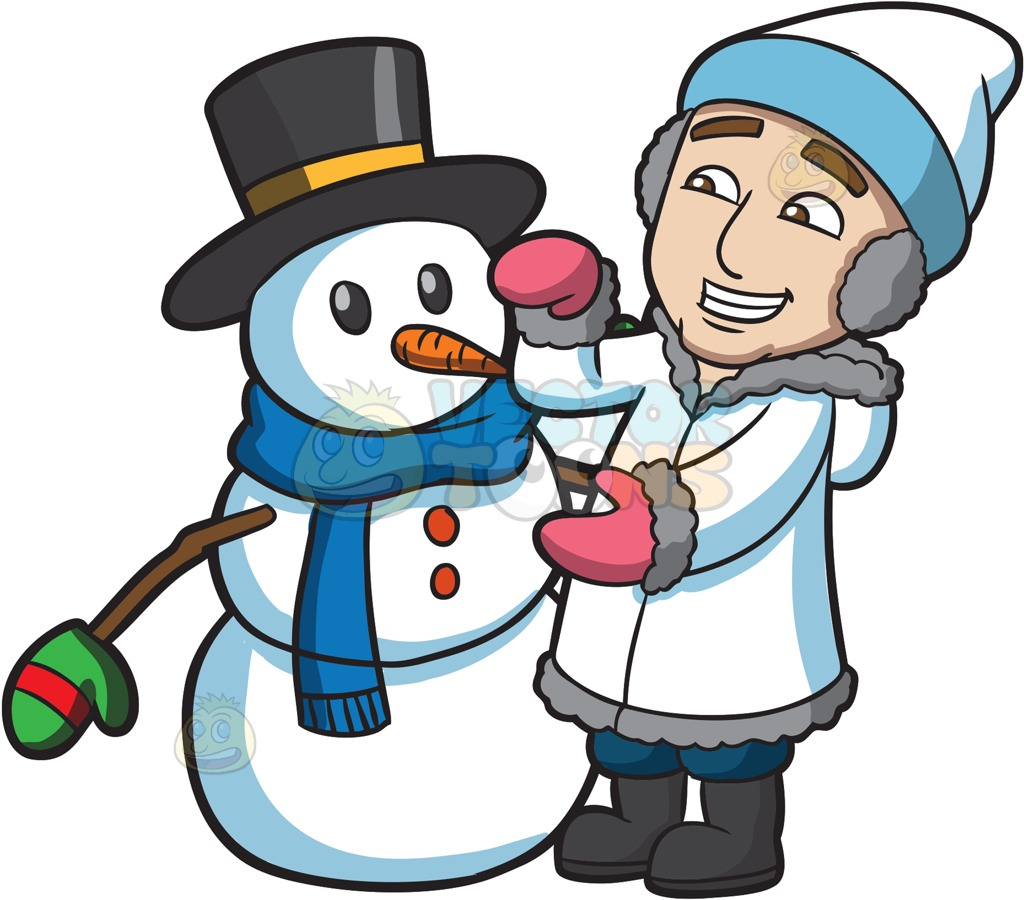 DOBER TEKPRIDRŽUJEMO SI PRAVICODO SPREMEMBE JEDILNIKA ZARADI DOBAVE SUROVIN DOBAVITELJEV in PRILAGODTIVE JEDILNIKA STAROSTI OTROK. DNEVNO JE OTROKOM NA VOLJO VODA ALI ČAJ.Z zeleni pisavo: LOKALNO PRIDELANOLEGENDA: snovi ali proizvodi, ki povzročajo alergijo ali preobčutljivost:G. Žita, ki vsebujejo gluten, R. Raki in proizvodi iz rakov, J. Jajca in proizvodi iz jajc, Ri. Ribe in proizvodi iz rib, A. Arašid (kikiriki) in proizvodi iz arašidov, S. Zrnje soje inproizvodi iz soje, L. Mleko in mlečni izdelki (vsebujejo laktozo), O. Oreški, Z. Listna zelena in proizvodi iz nje, Go. Gorčično seme ali proizvodi iz njega, Se. Sezamovo seme ali proizvodi iz njega, Ž. Žveplov dioksid ali sulfiti v koncentraciji (več kot 10 mg/kg ali 10 mg/l glede na skupni SO2), B. Volčji bob in proizvodi iz njega, M. Mehkužci in proizvodi iz njih.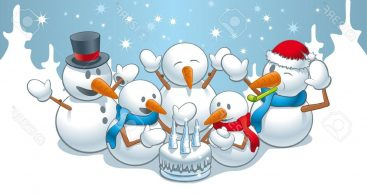 DOBER TEKPRIDRŽUJEMO SI PRAVICODO SPREMEMBE JEDILNIKA ZARADI DOBAVE SUROVIN DOBAVITELJEV in PRILAGODTIVE JEDILNIKA STAROSTI OTROK. DNEVNO JE OTROKOM NA VOLJO VODA ALI ČAJ.Z zeleni pisavo: LOKALNO PRIDELANOLEGENDA: snovi ali proizvodi, ki povzročajo alergijo ali preobčutljivost:G. Žita, ki vsebujejo gluten, R. Raki in proizvodi iz rakov, J. Jajca in proizvodi iz jajc, Ri. Ribe in proizvodi iz rib, A. Arašid (kikiriki) in proizvodi iz arašidov, S. Zrnje soje inproizvodi iz soje, L. Mleko in mlečni izdelki (vsebujejo laktozo), O. Oreški, Z. Listna zelena in proizvodi iz nje, Go. Gorčično seme ali proizvodi iz njega, Se. Sezamovo seme ali proizvodi iz njega, Ž. Žveplov dioksid ali sulfiti v koncentraciji (več kot 10 mg/kg ali 10 mg/l glede na skupni SO2), B. Volčji bob in proizvodi iz njega, M. Mehkužci in proizvodi iz njih.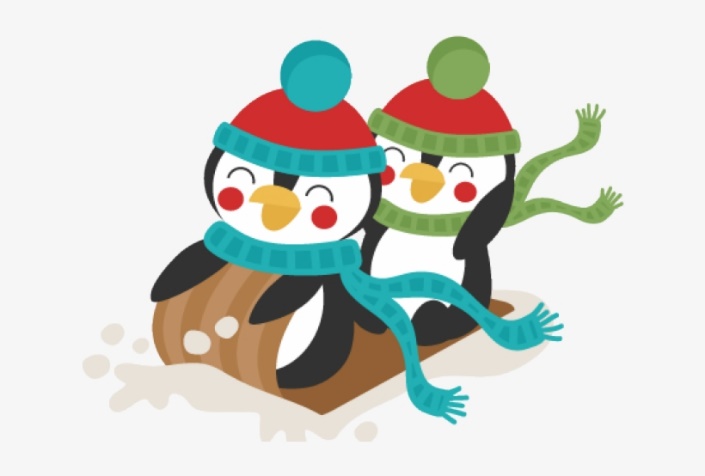 DOBER TEKPRIDRŽUJEMO SI PRAVICODO SPREMEMBE JEDILNIKA ZARADI DOBAVE SUROVIN DOBAVITELJEV in PRILAGODTIVE JEDILNIKA STAROSTI OTROK. DNEVNO JE OTROKOM NA VOLJO VODA ALI ČAJ.Z zeleni pisavo: LOKALNO PRIDELANOLEGENDA: snovi ali proizvodi, ki povzročajo alergijo ali preobčutljivost:G. Žita, ki vsebujejo gluten, R. Raki in proizvodi iz rakov, J. Jajca in proizvodi iz jajc, Ri. Ribe in proizvodi iz rib, A. Arašid (kikiriki) in proizvodi iz arašidov, S. Zrnje soje inproizvodi iz soje, L. Mleko in mlečni izdelki (vsebujejo laktozo), O. Oreški, Z. Listna zelena in proizvodi iz nje, Go. Gorčično seme ali proizvodi iz njega, Se. Sezamovo seme ali proizvodi iz njega, Ž. Žveplov dioksid ali sulfiti v koncentraciji (več kot 10 mg/kg ali 10 mg/l glede na skupni SO2), B. Volčji bob in proizvodi iz njega, M. Mehkužci in proizvodi iz njih.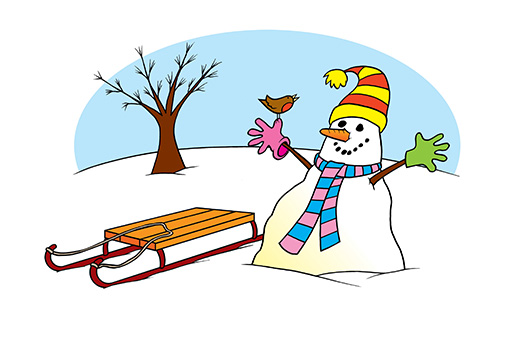 DANSHEMA ŠS IN MZAJTRKMALICAKOSILOPOPOLDANSKA MALICAPON4.1.Rženi kruh (G, S), čokoladni namaz (L, O, G), čaj, mleko (L)Hamburger (G, S), zelena solata, sadni čajPorova juha, piščančji zrezki v zelenjavni omaki, koruzni njoki, zelena solataPolnozrnat kruh (G, S, Se), zeliščni namaz (L)TOR5.11.Rženi kruh (G, S), maslo (L), marmelada, kakav (L, G)Makaronovo meso z EKO TEMNIMI PERESNIKI (G, S), kisle kumariceBograč (G), DOMAČE SKUTINO PECIVO (G, L, J)Sirova štručka (G, S, L), čokoladno mleko (L)SRE6.1.Polnozrnata štručka (G, S, Se), hrenovka, EKO KETCHUPDOMAČ SADNI JOGURT (L), polnozrnata sirova štručka (G, S, L), hruškaPrežganka (G, J), goveji trakci v omaki (G), korenčkovi štruklji, zelena solata s koruzoOvseni kruh (G, S), rezina sira (L), kisle kumariceČET7.1.Buhtelj (G, S, J), zeliščni čaj, jabolkoDOMAČ TUNIN NAMAZ (Ri, L), ovseni kruh (G, S), korenček nariban, sadni čaj z medomKolerabna kremna juha, svinjska pečenka, pražen krompir, fižolova solata s črno redkev Sezamova štručka (G, S, Se), sadna skuta (L)PET8.1.Koruzni kruh (G, S), topljeni sir (L), čajBela kava z EKO DOMAČIM MLEKOM (L, G), koruzni žganci (G), bananaBREZMESNI DANGobova juha (L), rižota z lignji (M), zeljnata solata s fižolom  Čokoladni krof (G, L, J, S), jabolkoDANSHEMA ŠS IN MZAJTRKMALICAKOSILOPOPOLDANSKA MALICAPON11.1.Mleko (L), sadni kosmiči (G, S, O), slivaRŽENI KOLAČ (G, S), pašteta, kislo zelje (Ž), sadni čajKokošja juha, panirana piščančja bedra, ajdova kaša, kitajsko zelje v solati s koruzoTemna žemlja (G, S), rezina sira (L), suho sadjeTOR12.1.Umešana jajca (J), polnozrnati kruh (G, S), sadni čaj z limonoMesno zelenjavna enolončnica z EKO MEŠANICO STROČNIC (G, Z), koruzna žemlja (G, S), bananaŠpinačna krem juha (L), špageti (G), milanska omaka s puranjim mesom, rdeča pesa v solati, ribani sir (L)Sadni jogurt (L), polnozrnat kruh (G, S, Se)SRE13.1.Sirova štručka, banana, čajEKO PIRIN POLNOVREDNI MLEČNI ZDROB (G, L), kakavov posip (G), jabolkoGoveja juha, cvetačni pire, piščančji trakci v gobovi omaki (L), zelena mešana solataKoruzni kruh (G, S), maslo (L), med, mandarinaČET14.1.Temna štručka (G, S), piščančja prsa salama, sir (L), sadni čajcarski praženec z EKO VIŠNJEVO MARMELADO, DOMAČ JOGURT (L), klementinaBREZMESNI DANFižolova juha, ribji polpeti (Ri, J, G), pirina rižota s korenčkom (G), zelena solataŠunka sir štručka (G, S; L), smoothiePET15.1.Mlečni zdrob (G, L), kakavov posip (G), bananaPica burek (G, L), zeliščni čaj z medom, jabolkoGolaž, polenta (G), DOMAČ KORENČKOV BISKVIT S SMETANO (G, O, L, J)Sadni krožnik, DOMAČI KEKSI (G; L, J)DANSHEMA ŠS IN MZAJTRKMALICAKOSILOPOPOLDANSKA MALICAPON18.1.Koruzni kruh (G, S), kisla smetana (L), marmelada, zeliščni čajMlečni riž z EKO DOMAČIM MLEKOM(G, L), cimetom in vaniljo, banana, mlečni kruh (G, S)Goveja juha z zvezdicami, pire krompir z bučo, pečenica, kisla repa s smetanoSezamova štručka (G, S, Se), posebna salamaTOR19.1.Skutin kvašen zavitek (G, L), bananaRibji panirani zrezek (G, S, J, L, Ri), temna štručka (G, S), EKO KETCHUP, zelena solata, zeliščni čaj z medomPašta fižol juha z mesom, koruzni kruh (G, S), DOMAČ JABOLČNI KOMPOTJabolčni zavitek (G, S), mleko (L)SRE20.1.Temna štručka (G, S), piščančja prsa salama, sir (L), sadni čajDOMAČ ČOKOLADNI PUDING, kraljeva fit štručka, jabolkoBREZMESNI DANPrežganka (G, J), tortilje z mletim mesom in zelenjavo, zeljnata solata s fižolomTemni kruh (G, S), zeliščni namaz (L), korenčekČET21.1.Koruzni kruh (G, S), topljeni sir (L), čajPolnozrnata štručka (G, S), sir (L), piščančja prsa salama, nariban korenček, zeliščni čaj z medomKorenčkova juha z zdrobom (G), puranji paprikaš, zdrobovi cmoki (G, L), zelena solataSadna skuta (L), makova štručka (G, S)PET22.1.Buhtelj (G, S, J), zeliščni čajEKO ČOKOLADNO-LEŠNIKOV NAMAZ (L, J), koruzni kruh (G, S), bela kava (L, G), jabolko Brokolijeva juha, ribji file, EKO KUS-KUS z zelenjavo, mešana solataMarmeladni rogljič (G, S), ringloDANSHEMA ŠS IN MZAJTRKMALICAKOSILOPOPOLDANSKA MALICAPON25.1.Polnozrnat kruh (G, S), piščančja pašteta, čajDOMAČ JAJČNI NAMAZ Z ZELIŠČI (L), polbeli kruh (G, S), nariban korenček/črna redkev, zeliščni čajčufti v omaki, pire krompir, EKO SADA ŽITNA PLOŠČICA (G)Sirova štručka (G, S, L), jabolkoTOR26.1.Sadna skuta (L), makova štručka (G, S)Mlečna juha z EKO koruznim zdrobom (L, G), kakavov posip, bananaGoveja juha z rezanci (G), dunajski zrezki (G, L, J), rizi-bizi, mešana solataBuhtelj (G, S; J), smoothie (L)SRE27.1.Koruzni kruh (G, S), topljeni sir (L), čajkrompirjev golaž s hrenovko, koruzni kruh (g, s), ringlo Paradižnikova juha, lazanja s piščančjim mesom in zelenjavo (G, L, S), mešana zelena solata Temni kruh (G, S), kremni tunin namaz (L, Ri), kisle kumariceČET28.1.EKO SADNI KEFIR (L), sadni kosmiči, jabolkoPrežganka (G, J), ribji file, krompirjeva solata, JABOLČNI KOMPOTSezamova štručka (G, S, Se), rezina sira (L)PET29.1.Mleko (L), čokoladni kosmiči (G, O), mandarineTemni kruh (G, S), maslo (L), med, kakav z manj sladkorja(L), hruškaJota s svinjskim mesom, marmorni kolač (G, L, J), temni kruh (G, S)Koruzni kruh (G, S), piščančja pašteta, paprika